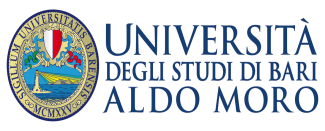 Premio di studio GLOBAL THESISUNIVERSITA’ DEGLI STUDI DI BARI ALDO MORODirezione Ricerca, Terza Missione e Internazionalizzazione Sezione Internazionalizzazione U.O. Mobilità InternazionalePiazza Cesare Battisti - 70121 BARI
tel. +39.080.5717898  e-mail: universitabari@pec.itDOMANDA DI PROLUNGAMENTO DEL PERIODO DI MOBILITA’ STUDENTESCA( REQUEST FOR EXTENSION OF THE STUDY PERIOD A.Y. 2022/2023)IL/LA SOTTOSCRITTO/A (I, THE UNDERSIGNED,)Nome e cognome studente in mobilità (Student’s full name):___________________________________________Indirizzo e-mail dello studente (student’s e-mail address): ___________________________________________Università di appartenenza (Home University): UNIVERSITA’ DEGLI STUDI DI BARI ALDO MORO  (I BARI01 )Iscritto al corso di studi (Degree course): _________________________________________________________Tutor Accademico (Academic Tutor at home institution ): Prof. ____________________________Istituzione ospitante (Host Institution): __________________________________________________________Tutor Accademico (Academic Tutor at the institution ): Prof. ____________________________Durata del periodo di mobilità  inizialmente assegnato ( indicato nell’accordo finanziario )(Original period: from _____/_____/______ to _____/_____/______ Total no. months _____)CHIEDE UN PROLUNGAMENTO DEL PERIODO DI MOBILITA’ STUDENTESCA(REQUEST FOR EXTENSION OF THE  STUDY PERIOD)Numero mesi di prolungamento richiesti(Number of months requested for the  extension period):  __________Numero mesi inizialmente assegnati + numero mesi di prolungamento = mesi complessivi del periodo di mobilità(Original period + extension period = total number of months of mobility period:  _____ + _____ = _____ )Per i seguenti motivi (si prega di indicare i motivi sia in lingua italiana che in lingua inglese)For the following reasons (please state reasons in both English and Italian):_____________________________________________________________________________________________________________________________________________________________________________________________________________________________________________________________________________ll/La sottoscritto/a è consapevole che il contributo finanziario per il prolungamento sarà corrisposto compatibilmente con le risorse eventualmente disponibili, ma che lo status di Studente  sarà garantito per l’intero periodo.(I hereby confirm to be aware that a financial contribution for the extension will only be given if there areavailable funds, but that the Student status will be guaranteed for the whole period.)__________________________________                                   _______________________________________Luogo (Place) e  Data (Date)                                                     Firma dello studente (Student’s signature)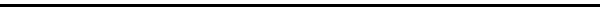 Valutate le motivazioni dello studente sopra indicato, esprimo parere favorevole al prolungamento del periodo di mobilità.(After careful consideration of the student’s above mentioned motivations, I hereby agree to the extension period.)ACCEPTANCE BY  HOST INSTITUTIONThe Academic Tutor signature: ____________________________________________Date:     __________________STAMP: __________________ACCEPTANCE BY  HOME INSTITUTION (I BARI01)The Academic Tutor signature: ____________________________________________Date:    _________________STAMP: _________________GUIDA ALLA COMPILAZIONE DELLA RICHIESTA DI PROLUNGAMENTOLa richiesta, compilata e sottoscritta dallo studente, dovrà riportare, negli appositi spazi, il benestare del Tutor accademico dell’istituzione ospitante e l’autorizzazione del Tutor accademico della nostra università. Per ottenere l’autorizzazione di quest’ultimo lo studente dovrà contattarlo e fargli pervenire la citata richiesta, anche a mezzo di posta elettronica.Ottenuta la richiesta di prolungamento sottoscritta da entrambi i coordinatori, lo studente provvederà alla trasmissione, all’indirizzo di posta elettronica: universitabari@pec.it almeno 15 giorni prima che si concluda il periodo di mobilità inizialmente assegnato.Il periodo complessivo di mobilità, comprensivo del periodo di prolungamento, non può superare i sei mesi continuativi.